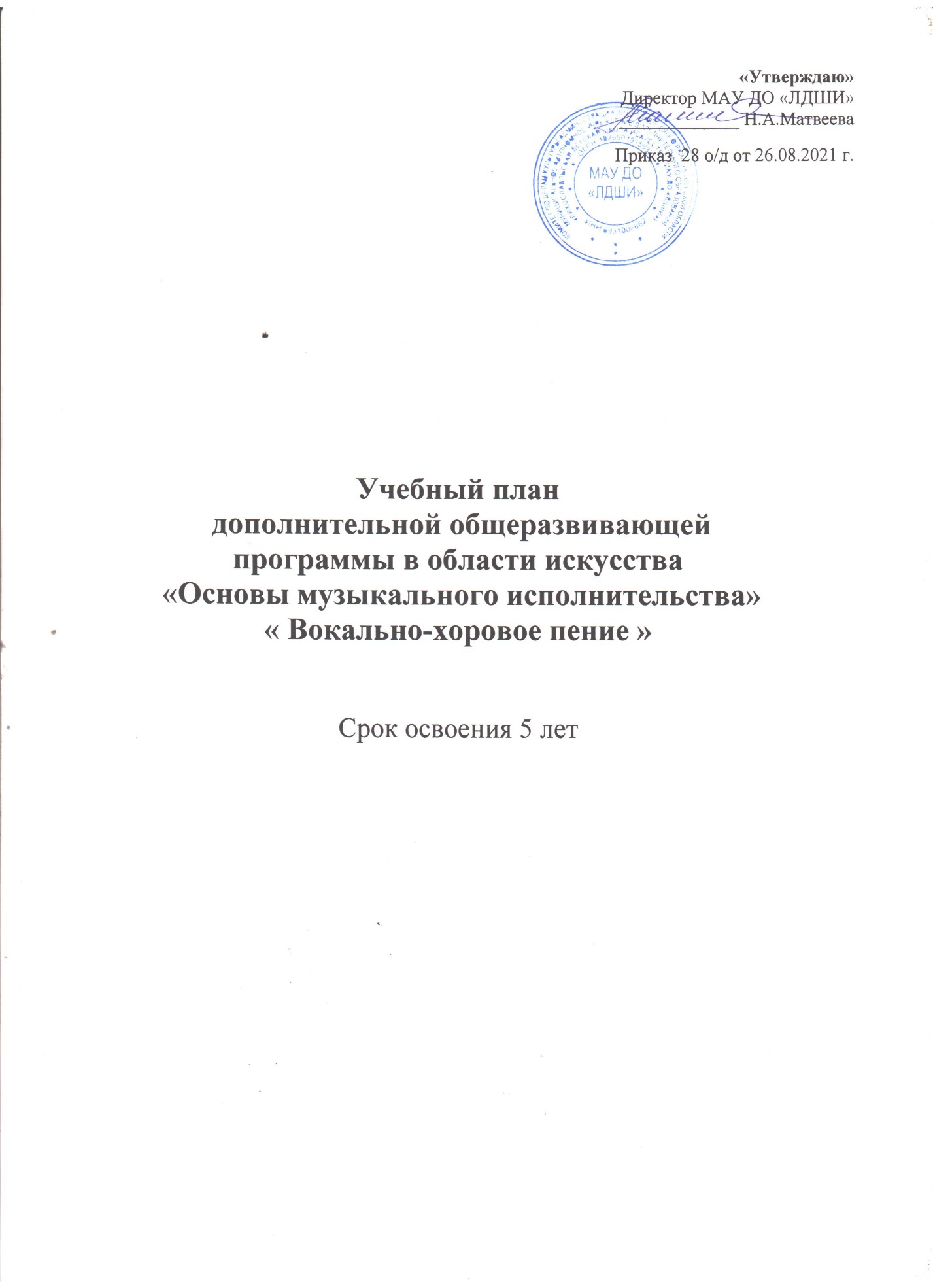 Учебный план                                                                                                                                             дополнительной общеразвивающей программы в области  искусства                                «Основы музыкального исполнительства»                                                                                        «Вокально-хоровое пение» (академическое  пение)                                                                            Срок освоения 5 летВыпускники 5 класса считаются окончившими курс образовательного учреждения1.Количественный состав групп по сольфеджио, слушанию музыки, музыкальной литературе – от 4 до 10 человек, хору – от 11 человек.Учебный план                                                                                                                                             дополнительной общеразвивающей программы в области  искусства                                «Основы музыкального исполнительства»                                                                                        «Вокально-хоровое пение» (эстрадное пение)                                                                            Срок освоения 5 летВыпускники 5 класса считаются окончившими курс образовательного учреждения1.Количественный состав групп по сольфеджио, слушанию музыки, музыкальной литературе – от 4 до 10 человек, вокальному ансамблю – от 11 человек.N п/п Наименование предметной области/учебного предмета Годы обучения (классы), количество аудиторных часов в неделю Годы обучения (классы), количество аудиторных часов в неделю Годы обучения (классы), количество аудиторных часов в неделю Годы обучения (классы), количество аудиторных часов в неделю Годы обучения (классы), количество аудиторных часов в неделю Годы обучения (классы), количество аудиторных часов в неделю Годы обучения (классы), количество аудиторных часов в неделю Промежуточная и итоговая аттестация (годы обучения, классы)I II IIIIIIIIIIVV1.Учебные предметы исполнительской подготовки: 2 2,5 2,52,52,52,52.51.1  Сольное пение1111111I, II, III,IV,V1.2.  Хор1111111V1.3Общее фортепиано-0,50,50,50,50,50,5I, II, III,IV,V2.Учебный предмет историко-теоретической подготовки:22222222.1.Сольфеджио1111111V2.2.Слушание музыки1111111Всего:44,54,54,54,54,54,5N п/п Наименование предметной области/учебного предмета Годы обучения (классы), количество аудиторных часов в неделю Годы обучения (классы), количество аудиторных часов в неделю Годы обучения (классы), количество аудиторных часов в неделю Годы обучения (классы), количество аудиторных часов в неделю Годы обучения (классы), количество аудиторных часов в неделю Годы обучения (классы), количество аудиторных часов в неделю Годы обучения (классы), количество аудиторных часов в неделю Промежуточная и итоговая аттестация (годы обучения, классы)I II IIIIIIIIIIVV1.Учебные предметы исполнительской подготовки: 2 2,5 2,52,52,52,52.51.1  Сольное пение1111111I, II, III,IV,V1.2. Вокальный ансамбль1111111V1.3Общее фортепиано-0,50,50,50,50,50,5I, II, III,IV,V2.Учебный предмет историко-теоретической подготовки:22222222.1.Сольфеджио1111111V2.2.Слушание музыки1111111Всего:44,54,54,54,54,54,5